Министерство образования Саратовской областиГАПОУ Саратовской области«Балашовский техникум механизации сельского хозяйства»МЕТОДИЧЕСКАЯ РАЗРАБОТКА   урока - размышления по дисциплине «Обществознание»на тему: «Проблема бедности и богатства в современном обществе»Подготовили: Лабодина С.ВКурсакова С.Н Балашов 2022 г.АннотацияНа методическую разработку  интегрированного урока-размышления,  на тему:«Проблема бедности и богатства в современном обществе»Дисциплины: История.Авторы: Лабодина С.В, Курсакова С.Н.Учебное заведение: ГАПОУСО «Балашовский техникум механизации сельского хозяйства»Объём работы- 33СодержаниеТема «Бедность и богатство» является довольно актуальной. Изучение данной темы призвано раскрывать понятия и положения обществознания  как систематизированной области знания, выявляет наиболее значимые как в прошлом, так и сегодня социальные проблемы развития общества, а также причины социального неравенства, границы социальной мобильности. Данная тема помогает человеку осознать свою собственную социальную позицию и возможные перспективы ее изменения.Основными целями изучения данной темы являются формирование знаний о сущности социальной стратификации и мобильности, выявление причин социального неравенства, а также определение сущности горизонтальной и вертикальной мобильности.В рамках данной темы продолжается формирование учебных умений: сравнительного анализа явлений и процессов, различения фактов и оценок, мнений и доказательств, соотнесения обобщений и реальных процессов, а так же критически мыслить, выражать свою точку зрения, работать с творческими заданиями. Работа посвящена разработке методики проведения   урока размышления по дисциплине  «Обществознание».  Материал урока соответствует требованиям Федерального государственного образовательного стандарта среднего профессионального образования. Внедрение новых ФГОС в систему профессионального образования требует применения  активных форм обучения. Здесь на помощь преподавателю общественных  дисциплин  приходят нетрадиционные формы урока. Современный этап развития отечественного образования характеризуется усилением его личностно – ориентированной направленности. Изменения в характере образования направлены на развитие у обучающихся умений самостоятельно мыслить, осознавать, как могут быть применены знания в дальнейшей деятельности. Направлением активизации обучения является не увеличение объема передаваемой информации, а создание дидактических и психологических условий осмысления учения. В качестве главного результата на уроке рассматривается готовность и способность молодых людей нести личную ответственность за собственную успешную жизнедеятельность и устойчивое развитие общества. В связи с этим  необходимо смещать акцент в методиках и технологиях образовательной деятельности в сторону формирования оптимальных способов самостоятельной деятельности студентов, приобретения ими практических навыков самообразования. Этому способствует успешное использование преподавателем  в образовательном процессе следующих инновационных педагогических технологий: личностно-ориентированных, технологии развивающего обучения, педагогические технологии на основе активизации и интенсификации деятельности, информационно коммуникационные технологии. Главной задачей обществоведческого образования определяется формирование у студентов  исторического мышления как основы гражданской идентичности целостно – ориентированной личности. Необходимо формировать у молодого поколения систему ценностей на основе осмысления закономерности и прогрессивности общественного развития. Данный урок способствует вовлечению студентов  в вышеописанный процесс. Задачами урока  являются: научиться  аргументировать, доказывать свою точку зрения, с помощью доказательств, прийти к истине. Основные умениями урока являются: умение слушать и слышать, умение ясно и отчетливо высказать свои мысли: умение сочетать индивидуальное и коллективное. Использование  нестандартных формы обучения и воспитания способствуют развитию интереса студентов  к изучаемому предмету, а так же их творческой самостоятельности, благоприятному климату, ориентируют обучающихся на коммуникацию. Организация таких уроков подводит студентов  к необходимости творческой оценки изучаемых явлений, т.е. способствует выработке определенного позитивного отношения к учебному процессу. Применение в обучении нетрадиционных форм уроков одновременно обеспечивает не только эффективное достижение практических, общеобразовательных и развивающих целей, но и содержит значительные возможности для вызова и дальнейшего поддержания мотивации обучаемых. Эти уроки включают в себя все разнообразие форм и методов, особенно таких, как проблемное обучение, поисковая деятельность, межпредметные и внутрипредметные связи, опорные сигналы, конспекты; снимает напряжение, оживляет мышление, возбуждается и повышается интерес к предмету в целом.Оглавление                                                                           стрПредисловие………………………………………                   6-7Основная часть ……………………………………                 8-16Заключение…………………………………………                 17Литература………………………………………….                18Приложение…………………………………………                19-1.ПредисловиеВажность изучения темы заключается в том, что она приближает обучающихся к решению основной цели, помогает познакомиться  с современными научными данными о структурных элементах общества, механизмах и закономерностях функционирования социальных общностей; с характерными особенностями общества как системы субъектов общественной жизни (устойчивых общностей людей) и отношений между ними. Она позволяет сформировать устойчивые представления о понятии «бедность», видах, критериях, причинах бедности. Актуальность изучения данной темы заключается в том, что бедность является одной из самых острых социальных проблем, ее изучение позволяет обучающимся занять определенные социальные позиции по данной проблеме.Данный урок дидактически весьма актуален. Он удобен для формирования сложных  умений: ставить и решать проблемы, рассуждать по аналогии, делать выводы на основе сравнений и обобщений - и все это на достаточно объемном материале. Он позволяет в деятельности студентов соединить твердые учебные навыки, эвристические и креативные состояния, нравственные убеждения.  Тема урока очень интересна, так как в центре внимания общества стоит вопрос о социальном неравенстве.  Данный урок был задуман как самостоятельная творческая работа студентов, где будет осуществлен обмен мыслями. Современная концентрическая форма обучения  требует от обучающихся развивать  умения думать, анализировать, находить пути решения проблем, слаженно работать в коллективе, творчески походить к выполнению задания, высказывать и аргументировать собственную точку зрения. Форма урока позволяет успешно развивать у студентов необходимые навыки и умения, а также развивает творческие способности и самостоятельность. Современный студент должен уметь отбирать в тексте фактический материал и уметь его аргументировать. Прием технологии критического мышления, мозгового штурма  позволяет развивать именно эти умения. На данном этапе работы студенты успешно справлялись с заданиями, выявив проблемы и доказав их существование приведенными фактами и аргументами. Подобная технология учит студентов  рациональному решению поставленной проблемы, и вполне может быть применима в простых жизненных ситуациях.   Приобретенные умения и навыки на данном уроке  студенты  успешно могут применять  при решении жизненных проблем, с которыми они могут столкнуться. Подобные формы уроков очень нравятся студентам, так как они получают возможность проявить свою самостоятельность и творческий подход, высказать свою точку зрения, обмениваться мнениями. К тому же разнообразные формы работы на уроке вызывают у них заинтересованность,  вследствие чего урок проходит для студентов  быстро и незаметно. После таких уроков студенты, как правило, испытывают эмоциональное  и творческое удовлетворение.2. Основная частьХод занятия.1.Этап мотивации (самоопределения) к учебной деятельности1.1 Организационный момент:Приветствие преподавателя, мотивация учебной деятельностиПредварительная организация группы: проверка отсутствующих, внешнего состояния помещения, рабочих мест, наличия дежурных. Создание спокойной, деловой обстановки. Проверка готовности обучающихся к изучению материала.Преподаватель истории:1.2. Здравствуйте. Я рада вас видеть. Надеюсь, что наша работа   будет успешной, так как сегодня наш урок, будет необычным, это будет урок - размышление, а практические задания будете выполнять в рабочих листах, которые в конце урока сдадите на проверку. 1.3  Инициирование обучающихся к формулированию темы и целей занятияПриемы: беседа, подводящая к теме урока.Ребята, сегодня у нас очень интересная  тема урока, а вот о чём мы будем говорить попробуйте определить сами, для этого нам необходимо проанализировать картину Константина Маковского (Слайд № 2)Вопросы для анализа:Преподаватель: что изображено на картине? как вы думаете, какова главная мысль заключается в этой картине? (Слайд № 2)Ответ студента: (с одной стороны изображена богатая дама, позади нее стоит слуга. Они прибыли оказать помощь бедствующей семье. Однако их помощь не искренна. Это не более, чем дань надуманной моды того времени. Бедняки унижены, измучены и ощущают всю горечь своего существования на фоне с прибывшими богачами. Такое поведение не только не способно вытащить из нищеты простых людей, но и причиняет им глубокую душевную боль).Ответы студентов: (автор в картине изобразил уровень жизни людей разных сословий).Преподаватель: картина Константина Маковского называется  «Посещение бедных». Вы абсолютно правильно определили главную мысль картины. (Слайд 3)Преподаватель: Ребята,  если мы будем затрагивать эти проблемы, скажите, какой должна быть тема сегодняшнего урока?Тема урока «Проблема бедности и богатства в современном обществе». (Слайд № 4)Преподаватель: 1. Как вы считаете, актуальна ли тема нашего урока? Если да, то почему, если нет, то тоже почему?2. Какие вопросы по данной теме вас интересует больше всего? (Прослушивание ответов студентов)  Преподаватель  На  данном уроке мы постараемся подробно познакомиться с  вопросами, которые вас интересуют по данной теме.2. Этап построения проекта выхода из затрудненияОткрытие «нового знания» (формы, методы и приемы обучения, средства обеспечения занятия по каждому пункту плана)Преподаватель объявляет тему и план занятия.План темы: (Слайд № 5)1.Бедность и богатство.Форма организации: индивидуальная.Методы обучения: рассказ   преподавателя, собеседование, познавательно проблемное изложение материала,  работа с  рабочим листом, разрешение проблемных ситуаций, работа по фильму, анализ  точек зрения студентов, дебаты.Приемы обучения: объяснительно – иллюстративный.Средства обучения: рабочий лист, видеофильм, вопросы для дебатов.2.Богатство: спасение или грех? Форма организации: ИндивидуальнаяМетоды обучения: объяснение преподавателя, рассказ, воспроизводящее систематизирующее  собеседование, дебаты, познавательно проблемное изложение, работа с рабочими листами.Приемы обучения: объяснительно – иллюстративныйСредства обучения: Электронные образовательные ресурсы, рабочий лист.Вопрос №1. Бедность и богатство (Слайд № 6)Преподаватель: в обществе все люди разделились на бедных и богатых.  Эти две группы людей, никогда не поймут друг друга.  Богатые думают о том, что бедные не хотят или не умеют работать, а бедные полагают, что богатые люди  не знают, куда деть свои миллионы, вот и тратят их налево и направо на всякие бесполезные вещи.В современном мире пропасть между богатыми и бедными, только увеличивается, и бедные становятся ещё беднее, а богатые – ещё богаче. Бедность и нищета миллиардов людей остаётся одной из глобальных проблем человечества в XXI веке. Преподаватель: по каким характеристикам людей относят к классу богатых? Вопрос:Опишите черты богатых людей? (студенты предлагают характеристики) Черты богатых: ( Слайд № 7)1.Владеют богатством (недвижимость, машины, золото и т.п.) 2.Живут в роскоши (излишний комфорт, дорогие удовольствия) 3.Тратят много денег 4.Имеют огромный доход (за счет банков, супермаркетов, издательств, заводов, находящихся в собственности)Преподаватель: принято считать, что богатые это люди, у которых очень много денег, а бедные это те, у кого их мало. Преподаватель: чтобы дать ответ на данный вопрос прослушайте притчу. В чем её смысл? (Слайд № 8)Однажды отец богатой семьи решил взять своего маленького сына в деревню, на ферму, чтобы показать сыну насколько бедными могут быть люди. Они провели день и ночь на ферме у очень бедной семьи. Когда они вернулись домой, отец спросил своего сына:- Как тебе понравилось путешествие? - Это было замечательно, папа!- Ты увидел, насколько бедными могут быть люди? – спросил отец.
- Да.
- И чему ты научился из этого?Сын ответил:
- Я увидел, что у нас есть собака в доме, а у них четыре пса. У нас есть бассейн посреди сада, а у них – бухта, которой не видно края. Мы освещаем свой сад лампами, а им светят звёзды. У нас большой двор, а у них – целый горизонт. 
Отец лишился дара речи после этого ответа сына.
А сын добавил:
- Спасибо, папа, что показал мне, насколько богаты эти люди.Преподаватель: о чем  данная притча? (Обобщает ответы студентов, действительно, настоящее богатство находится не в банковских счетах, не в больших кошельках, а намного ближе, только человек этого не видит)Преподаватель: мы определили, какие прослойки общества являются богатыми, а теперь давайте поговорим о проблеме бедности. (Слайд № 9)Для того чтобы лучше разобраться с этим, посмотрите видеофильм.Просмотр видеофильма «Бедность» (Слайд № 10)Беседа по фильму:Преподаватель: ребята, вы посмотрели видеофильм  и теперь скажите, какие ассоциации у вас вызывают бедные люди?(Нищета, плохая одежда, неопрятный вид)Преподаватель: опишите черты бедных  людей? (студенты предлагают характеристики)  Черты бедных: ( Слайд № 11)1.Не владеют богатством (недвижимость, машины, золото и т.п.) 2. Удовлетворяют самые основные свои потребности3.Не тратят много денег 4.Не имеют большого дохода.Преподаватель: а сейчас пришло время дебатов. (Слайд № 12)Существует теория, что все причины бедности внутри самого человека. Бедный человек сам виновен в своих проблемах. Не забывайте, что наш урок - размышление. Выскажите свои точку зрения. Кто за данную теорию?  Представление аргументов за данную точку зрения:лень человека;безответственность;алкоголизм;болезни;Кто против данной теории?Представление аргументов против данной точки зрения:безработица;кризисы;революции;стихийные бедствия;реформы;государственная политика .Преподаватель: мы переходим к выполнению задания №  1 в рабочих листах.Задание № 1. Почему человек может стать бедным? (Слайд №13)Выделите из списка причины бедности людей в современной России красным цветом причины, с которыми может справиться сам человек; синим цветом – причины, для устранения которых необходима государственная помощь; синим и красным – потребуются усилия человека и государства.-лень человека;-безответственность;-алкоголизм;-болезни;-безработица;-кризисы;-революции;-стихийные бедствия;-реформы;-государственная политика.Преподаватель: (проверяет выполненное задание, прослушав ответы 2-3 студентов)Преподаватель: обобщает ответы студентов. Вы правильно выполнили данное задание. Да, действительно, в нашем обществе многие причины бедности можно искоренить самостоятельно, но более серьезные проблемы, которые уже стали глобальными без помощи государства разрешить нельзя.Преподаватель:  мы переходи ко второму  вопросу плана.Вопрос № 2 Богатство: спасение или грех? ( Слайд № 14)Преподаватель: Ребята! Второй  пункт плана содержит в себе проблемный вопрос, вам необходимо над ним поразмышлять и в конце объяснения дать на него ответ. Богатство: спасение или грех? В нашей стране и раньше и сейчас много богатых людей, которые  оказывали помощь нуждающимся людям и государству. Эти люди занимаются благотворительностью., т.е оказывали помощь людям, которые сами не могут обеспечить себя всем необходимым. Много богатых людей стали поддерживать проекты в области культуры, искусства и науки. Это были меценаты. Преподаватель: история меценатства имеет очень давнюю историю. Когда люди добиваются всего - славы, богатства, высокой должности, то порой хочется поделиться своим состоянием с обществом. Настоящими  меценатами прошлого были Сергей Строганов, князья Голицыны, Василий Агафонов, Анна Васильевна Чирихина, Тимофей Ефимович Жегин и другие. В наше время традиции меценатства и благотворительности на саратовской земле не угасли. Их продолжают известные бизнесмены. Эти люди относятся к своим капиталам, как к открывшейся возможности делать людям добро. Меценатом в Саратове считается депутат областной думы Сергей Курихин, который возглавляет фонд «Православие и современность», на свои средства строит и реставрирует храмы. Давно занимается благотворительностью первый заместитель руководителя Aдминиcтрации Президентa Роccии Вячеслав Володин. ( Слайд № 15)В городе Балашове  существует благотворительный фонд «Благодарность 2015». Данный фонд   оказывает  помощь детям, которые находятся в трудной жизненной ситуации,  бесплатные юридические консультации населению по вопросам погашения кредита, оплаты капитального ремонта, оплаты коммунальных платежей, консультации по семейному, наследственному, земельному праву.Преподаватель: как вы думаете, нужна ли благотворительность и благотворительная  деятельность в современном обществе? Ответ студентов: думаем, что нужна и даже необходима, так как в любом обществе есть люди бедные, которые не могут  работать, есть многодетные семьи с низким достатком, есть инвалиды и больные. Все они нуждаются в доброй и бескорыстной  помощи. Любому человеку важна и приятна помощь в трудные минуты жизни.Преподаватель: как вы считаете, что более важно для общества меценатство или благотворительность? Свой ответ аргументируйте.Преподаватель: разрешите проблемную ситуацию. Если бы вы были меценатами, то на что пожертвовали бы деньги? - Чему бы покровительствовали? На какие цели на ваш взгляд важнее жертвовать деньги?Преподаватель: выслушивает ответы обучающихся.Преподаватель: А мы продолжаем работать в рабочих листах, и выполняем задание №  2Задание №  2 (Слайд № 16)Заполните таблицу и запишите свои аргументы  «Богатство — это спасение» и «Богатство — это грех». Преподаватель: прочитайте, что у вас получилось, т. е это будет ответом на проблемный вопрос, который был поставлен в начале изучения третьего вопроса.Преподаватель: изменилось ли ваше отношение к богатству после сегодняшнего разговора? Преподаватель: А теперь пришло время разрешить проблемную ситуацию  Богатство: спасение или грех? 9.Этап рефлексии учебной деятельности на уроке (Слайд № 17)Рефлексия эмоциональнаяПреподаватель: ребята, а теперь нам надо выяснить какой эмоциональный настрой вы получили от урока. Для этого в рабочих листах изображен круг от солнца, если урок вам понравился, вам было интересно, у вас было хорошее настроение, то вы подрисуйте яркие лучи к солнышку. Если урок вам не понравился, и  было не интересно, грустно, не испытали радости, то тогда нарисуйте тучку, которая закроет солнце.Рефлексия оценочная. (Слайд № 18)Преподаватель: ребята, а теперь давайте охарактеризуем вашу работу на уроке, т. е проведем оценочную рефлексию, в рабочих листах внимательно прочитайте фразеологические обороты и выберите те, что   соответствуют вашей работе на уроке. Рядом поставьте галочку.- Каша в голове; - ни в зуб ногой;  - поставлен в тупик;- работал засучив рукава;- бил баклуши;-шевелил мозгами;-краем уха;-хлопал ушами.Преподаватель:  а теперь пришло время  сдать рабочие листы  на проверку.Домашнее задание: подготовить проект на тему «Как помочь бедным?»(Слайд № 19)Заключительная  часть  занятия (Слайд № 20)подведение итога урока.Преподаватель: в заключение нашего разговора мне хочется процитировать слова американского проповедника, публициста, оратора Генри Бигера «Никто не может сказать, беден он или богат, заглянув в свою книгу доходов и расходов. Богатым человека делает его сердце. Богатство определяется не тем, что человек имеет, а тем, каков он есть». Всем спасибо за внимание и понимание. Урок окончен, можете быть свободны.Заключение Уроки размышления   очень интересны для студентов, так как несут в себе большой эмоциональный заряд, хотя этим урокам  предшествует очень большая, кропотливая работа.Студенты  активно включаются в урок, творчески мыслят, не ждут конца урока, не следят за временем. Урок приносит им большую радость познания. Большим плюсом таких уроков является то, что они побуждают слабых студентов  принимать участие, думать над заданиями, вселяют в них уверенность и желание активного участия в работе. Посредством таких уроков гораздо активнее и быстрее происходит  развитие  познавательного интереса. Такая  форма проведения урока дает возможность не только поднять интерес студентов  к изучаемому материалу, но и развивать их творческую самостоятельность, обучать работе с различными источниками знаний. На  уроке размышления  каждый  студент имеет возможность проявить себя в атмосфере успешности. В данной  работе были применены нестандартные формы обучения и воспитания, которые способствуют развитию интереса у студентов к изучаемому предмету, а так же их творческой самостоятельности, благоприятному климату, ориентируют  на коммуникацию. Организация таких уроков подводит студентов к необходимости творческой оценки изучаемых явлений, т.е. способствует выработке определенного позитивного отношения к учебному процессу. Применение в обучении нетрадиционных форм уроков одновременно обеспечивает не только эффективное достижение практических, общеобразовательных и развивающих целей, но и содержит значительные возможности для вызова и дальнейшего поддержания мотивации обучаемых. Эти уроки включают в себя все разнообразие форм и методов, особенно таких, как проблемное обучение, поисковая деятельность, межпредметные и внутрипредметные связи, игровые моменты, разрешение проблемных  ситуаций, снимает напряжение, оживляет мышление, возбуждается и повышается интерес к предмету в целомЛИТЕРАТУРАОсновные источники:1. Бахмутова Л. С. Методика преподавания обществознания: учебное пособие для студентов пед. высш. заведений: в 2 ч. – М.: Гуманит. изд. центр ВЛАДОС, 2011.2. Касьянов В.В. Обществознание: Учебное пособие для ссузов/ В.В. Касьянов. – Изд. 3 – е. – Ростов, 2009. (Гриф Минобразования и науки РФ)4. Обществознание: 10-11 кл.: учеб. для общеобразоват. учреждений/ под ред. А.Ю. Лабезникова. – М.: ООО «Изд – во АСТ», 2012. – 398 с.Дополнительные источники:1. Касьянов В.В. Обществознание: Учебное пособие для ссузов/ В.В. Касьянов. – Изд. 3 – е. – Ростов, 2009. (Гриф Минобразования и науки РФ)2. Бородин П.М., Высоцкая Л.В. идр.Биология. В 2-х частях. – М.:Просвещение-201	Рабочий листурока размышления по дисциплине  «Обществознание»на тему «Проблема бедности и богатства в современном обществе»Студента группы Г-11____________Задание № 1. Почему человек может стать бедным?Выделите из списка причины бедности людей в современной России красным цветом причины, с которыми может справиться сам человек; синим цветом – причины, для устранения которых необходима государственная помощь; синим и красным – потребуются усилия человека и государства.-лень человека;-привычки человека;-безответственность;-алкоголизм;-болезни;-безработица;-кризисы;-революции;-стихийные бедствия;-реформы;-государственная политика.Задание № 4 Заполните таблицу и запишите свои аргументы  «Богатство — это спасение» и «Богатство — это грех». Рефлексия эмоциональнаяЕсли урок вам понравился, вам было интересно, у вас хорошее настроение, то вы подрисуйте к кругу от солнца яркие лучи. Если урок вам не понравился, и  было не интересно, грустно, вы не испытали радости, то тогда нарисуйте тучку, которая закроет солнце.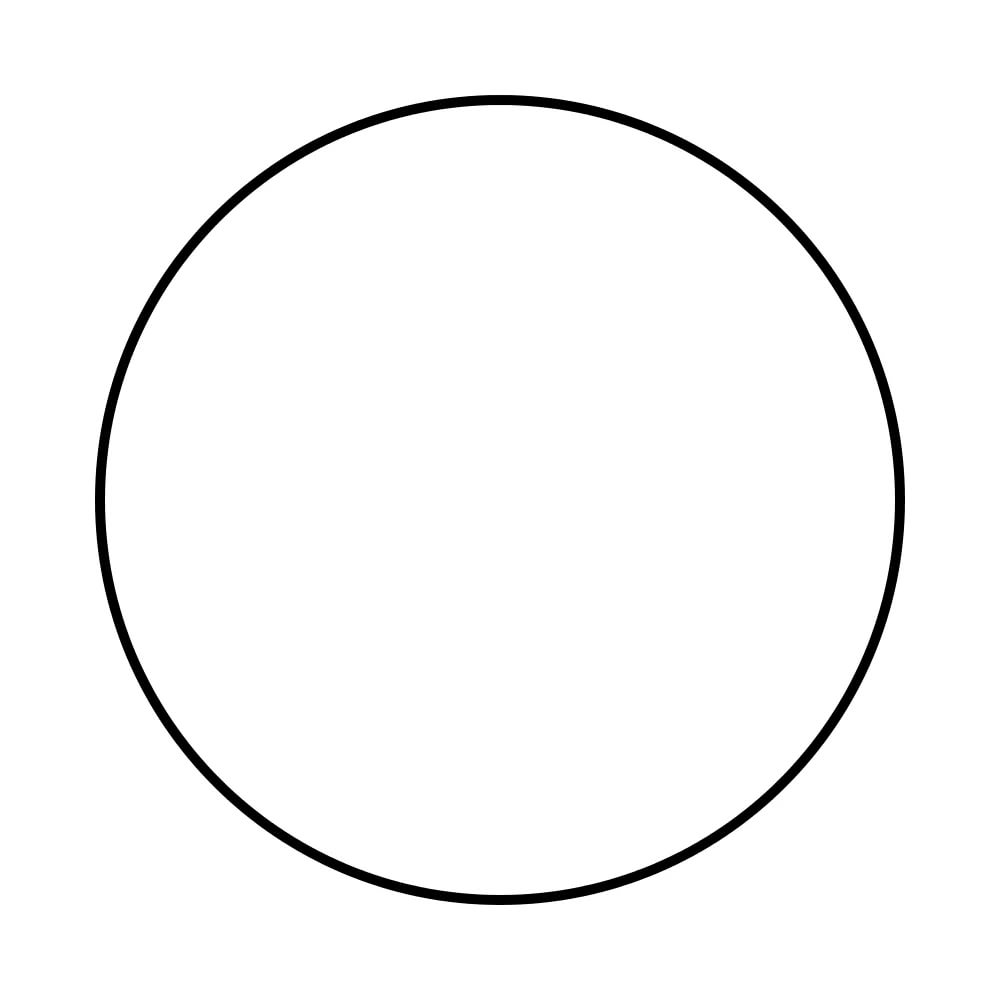 Рефлексия оценочная.Внимательно прочитайте фразеологические обороты и выберите те, что   соответствуют вашей работе на уроке. Рядом с ними поставьте галочки.Каша в голове; - ни в зуб ногой;  - поставлен в тупик;- работал засучив рукава;- бил баклуши;-шевелил мозгами;-краем уха;-хлопал ушами.«Богатство — это спасение»«Богатство — это грех».«Богатство — это спасение»«Богатство — это грех».